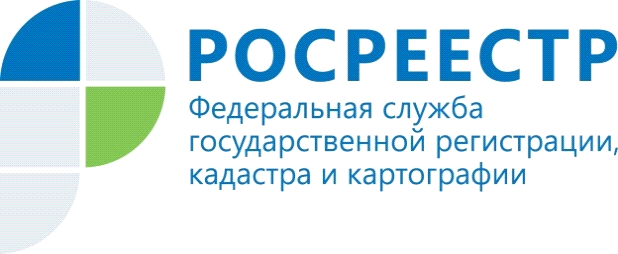 ПРЕСС-РЕЛИЗКадастровая палата по Иркутской области  подвела итоги работы за 2018 год15 февраля 2018 года состоялось совещание по подведению итогов деятельности филиала Кадастровой палаты по Иркутской области за 2018 год. Совещание прошло под председательством директора филиала Татьяны Токаревой.С докладом об общих аналитических данных Иркутского филиала выступила начальник отдела контроля и анализа деятельности Оксана Дроздова. По итогам  прошедшего года на государственный кадастровый учет было поставлено более 32 тысяч земельных участков и порядка 36,5 тысяч объектов капитального строительства, обработано более 800 тыс. запросов о предоставлении  сведений из Единого реестра недвижимости. Также в Единый реестр недвижимости были  внесены сведения о 4,6 тыс. границ  зон с особыми условиями использования территорий, 192 границах территорий объектов культурного наследия, 172 границах населенных пунктов и 96 муниципальных образований.В прошедшем году  Кадастровая палата по Иркутской области приняла свыше 2,7 тыс. заявлений на государственную регистрацию прав и  кадастровый учет по экстерриториальному принципу. Это почти на 62 % больше чем в 2017 году. Такая услуга дает возможность обращаться за регистрацией прав и кадастровым учетом независимо от места нахождения объекта недвижимости и позволяет значительно сэкономить финансовые и временные затраты. - Для филиала прошедший год был очень продуктивным и знаковым. Практически по всем установленным целевым показателям удалось достичь высоких результатов и главная задача не снижать заданных темпов, - отметила Татьяна Токарева.По результатам оценки качества предоставляемых государственных услуг на сайте «Ваш контроль», оставляемых заявителями в адрес Иркутского филиала Кадастровой палаты, получено от граждан порядка 490 тыс. оценок. Доля удовлетворенности граждан качеством оказываемых услуг Иркутским филиалом в 2018 году составила более 98%. В 2018 году сотрудники филиала неоднократно были отмечены грамотами и благодарностями  Министерства экономического развития РФ, Росреестра и Федеральной службы государственной регистрации, кадастра и картографии.На совещании также было отмечено, что приоритетным курсом работы в 2019 году для ведомства остается развитие «бесконтактных технологий» как одной из самых действенных мер по повышению качества и доступности государственных услуг.М.А.Шкварина, инженер II категории отдела контроля и анализа деятельности филиала ФГБУ «ФКП Росреестра» по Иркутской области 